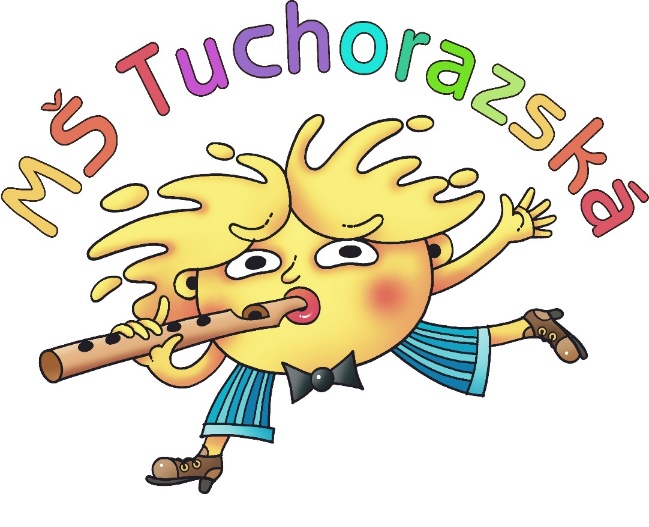 PROJEKT ŘEČOVÉ PREVENCE V MATEŘSKÉ ŠKOLEOBSAHÚvod	3Cíl projektu	3Co je řečová prevence	3Jak funguje řečová prevence v naší MŠ	3Řeč a její vývoj	4Úvod	Vzhledem k tomu, že řečová úroveň dětí v poslední době klesá, sestavily jsme v naší MŠ program pro rozvoj správné výslovnosti. Výslovnost odpovídající normě je důležitá pro začátek školní docházky - pro učení psaní a čtení, neméně pak pro začlenění dítěte do kolektivu. V rámci programu řečové prevence Vám naše MŠ může zprostředkovat vyšetření logopedem.Cíl projektuHlavním cílem je zaměření se na individuální práci s dětmi s nesprávnou výslovností, jehož součástí je i aktivní spolupráce s rodiči těchto dětí, což je základem úspěšnosti.podpora řečových a komunikačních schopností dětí předškolního věku v mateřské školeinformovanost rodičů dětí o této problematiceuvědomění si důležitosti vytváření správného řečového modelu dítěte před vstupem do ZŠpodpora přirozeného rozvoje komunikačních schopností dětí, prevence poruch řeči 
a čtenářských dovednostíCo je řečová prevencePrevence řečové výchovy, nebo chcete-li logopedická prevence souvisí s fyziologickým (přirozeným) vývojem řeči. V předškolním věku se řeč vyvíjí přirozeně a nové návyky 
se upevňují automaticky. Kolem sedmého roku se řečové funkce uzavírají a jakékoliv další změny se musí děti učit. Logopedická prevence je zaměřena především na gymnastiku mluvidel, dechová cvičení, sluchové hry, rytmizaci slov, rozšiřování slovní zásoby, rozvoj zrakové orientace, sluchové a zrakové paměti. Nejde o nápravu řeči, ale o rozvoj komunikačních schopností. Gymnastika mluvidel je cvičení rtů a jazyka, které připravuje mluvidla na vyslovení některé hlásky. Naše MŠ spolupracuje s klinickým logopedem, který u děti, u nichž k tomu dali rodiče souhlas, provede depistáž. Vyšetření probíhá ve školce, za přítomnosti učitelky MŠ. Poté doporučí, jaká logopedická cvičení jsou pro děti vhodná a konzultuje další vývoj. Jak funguje řečová prevence v naší MŠDo programu řečové prevence jsou zařazeny všechny děti, u kterých se projevuje problém s výslovností, přednost mají děti předškolní. V rámci našeho programu probíhá individuální procvičování úkolů v průběhu dopoledních činností a ranních her. Děti pracují buď v menších skupinách nebo samostatně. Řeč a její vývoj Řečové funkce v šedé kůře mozkové se uzavírají kolem sedmého roku, zde tedy končí schopnost „učit se mluvit“, aniž by o tom muselo dítě přemýšlet. Každé další učení správné artikulace již probíhá vědomě a zároveň obtížněji. Nejlepší čas pro návštěvu logopeda je tedy mezi 4,5 -6 rokem, kdy už dítě je schopno hlásky správně sluchově rozlišit, vnímat. Rozhodně nečekejte, až dítě nastoupí do školy. Hlavním předpokladem pro rozvoj řeči u dětí je dobře rozvinutý fonematický sluch (rozlišovací schopnost), zrak (nápodoba artikulačních pohybů), ale i dobře rozvinutá koordinace celého těla, koordinace pohybů ruky a koordinace ruky-oka. Zde má na rozvoj řeči zásadní vliv rodina, komunikace, atmosféra, kterou dítě vnímá a také možnosti, které rodina poskytuje k rozvoji jednotlivých schopností, které jsou k vývoji řeči nezbytné. Ideální pro rozvoj řeči jsou pohádky, písničky, básničky. Učení říkadel, básniček, vyprávění a čtení pohádek spolu s vysvětlováním děje, zajistí v předškolním věku dítěti velkou slovní zásobu, správné vyjadřování, cit pro gramatiku, a rozvíjí i myšlení. V písničkách si děti upevňují rytmus, který je pro plynulou řeč důležitý (zajímavostí je, že i děti, které koktají, při zpěvu nezadrhávají). Děti by neměly samy sedět u televize, videa, počítačových her, kde na ně negativně působí kreslené seriály se svojí překotnou řečí a akčními, rychle se měnícími scénami. Mozek řídí pohyby celého těla, i mluvená řeč je sledem jemných, koordinovaných pohybů svalstva mluvidel, hlasivek a dýchacích orgánů. Rozvoj řeči úzce souvisí s pohybem, a to jak celého těla, tak jemnými pohyby ruky. Proto je důležité, aby děti měly dostatek příležitostí k pohybu v přírodě, aby zdolávaly a překonávaly různé překážky, průlezky. KDE CHYBÍ POHYB, TAM CHYBÍ I ŘEČ!!! V Praze, dne 25. 9. 2018Mgr.      					                  			          	ředitelka MŠ 